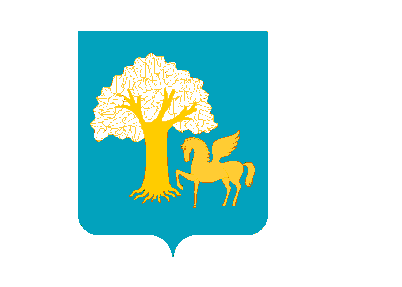          КАРАР                                                                                    РЕШЕНИЕ23 ноябрь 2018 года                    №  27-47-3                           23 ноября 2018 года	Об установлении земельного налога на территории сельского поселения Верхнекигинский сельсовет муниципального района Кигинский район Республики Башкортостан     	В соответствии с Федеральным законом от 6 октября 2003 года № 131-ФЗ «Об общих принципах организации местного самоуправления в Российской Федерации», Налоговым кодексом Российской Федерации, руководствуясь пунктом 3 части 6 статьи 18 Устава сельского поселения Верхнекигинский  сельсовет муниципального района Кигинский район Республики Башкортостан,  Совет сельского поселения Верхнекигинский  сельсовет муниципального района Кигинский район Республики Башкортостан р е ш и л:    	 1. Ввести земельный налог на территории сельского поселения Верхнекигинский  сельсовет муниципального района Кигинский район Республики Башкортостан.      	2. Установить налоговые ставки в следующих размерах:          2.1.  0,3 процента от кадастровой стоимости в отношении земельных участков:     -  отнесенных к землям сельскохозяйственного назначения или к землям в составе зон сельскохозяйственного использования в населенных пунктах и используемых для сельскохозяйственного производства;     - занятых жилищным фондом и объектами инженерной инфраструктуры жилищно-коммунального комплекса (за исключением доли в праве на земельный участок, приходящейся на объект, не относящийся к жилищному фонду и к объектам инженерной инфраструктуры жилищно-коммунального комплекса) или приобретенных (предоставленных) для жилищного строительства;     - приобретенных (предоставленных), для личного подсобного хозяйства, садоводства, огородничества или животноводства,  а также дачного хозяйства;     -ограниченных в обороте в соответствии с законодательством Российской Федерации, предоставленных для обеспечения обороны, безопасности и таможенных нужд.      	2.2. 1,5 процента от кадастровой стоимости в отношении прочих земельных участков.3. Установить, что для организаций и физических лиц, имеющих в собственности земельные участки, являющиеся объектом налогообложения на территории сельского поселения Верхнекигинский сельсовет муниципального района Кигинский район Республики Башкортостан, льготы, установленные в соответствии со статьей 395 Налогового кодекса Российской Федерации, действуют в полном объеме.     	4.Установить порядок определения налоговый базы в соответствии с п. 5 статьи 391 Налогового кодекса Российской Федерации.     	5.Установить по земельному налогу налоговые льготы:     	5.1 освободить  от уплаты земельного налога  следующие категории налогоплательщиков:          5.1.1  Инвалидов I и II групп (в том числе труженицы и ветераны тыла);          5.1.2  Ветеранов Великой Отечественной войны.     	5.2 Налоговые льготы, установленные настоящим пунктом, не распространяются на земельные участки (часть, доли земельных участков), сдаваемые в аренду.     	6.Установить следующие порядок и сроки уплаты земельного налога и авансовых платежей по земельному налогу:     	6.1. установить для налогоплательщиков – организаций отчетные периоды, которыми признаются первый квартал, второй квартал и третий квартал календарного года.6.2. налогоплательщики – организации уплачивают авансовые платежи по земельному налогу не позднее последнего числа месяца, следующего за истекшим отчетным периодом.         6.3. налогоплательщиками – организациями уплачивается налог по итогам налогового периода не позднее 1 февраля года, следующего за истекшим налоговым периодом.  7. Признать утратившим силу решение Совета сельского поселения Верхнекигинский  сельсовет муниципального района Кигинский район Республики Башкортостан  «Об установлении земельного налога» от  30.10.2006 г. № 29/1«Об установлении земельного налога»  (с последующими изменениями).          8.Настоящее решение вступает в силу не ранее чем по истечении одного месяца со дня его официального опубликования и не ранее  1 января 2019 года.       	9. Настоящее решение обнародовать на информационном стенде в здании Администрации сельского поселения Верхнекигинский  сельсовет муниципального района Кигинский район Республики Башкортостан и разместить на официальном сайте сельского поселения Верхнекигинский сельсовет муниципального района Кигинский район Республики Башкортостан.Глава  сельского поселения 		      	          		                    	       Н.А. Шамиев 